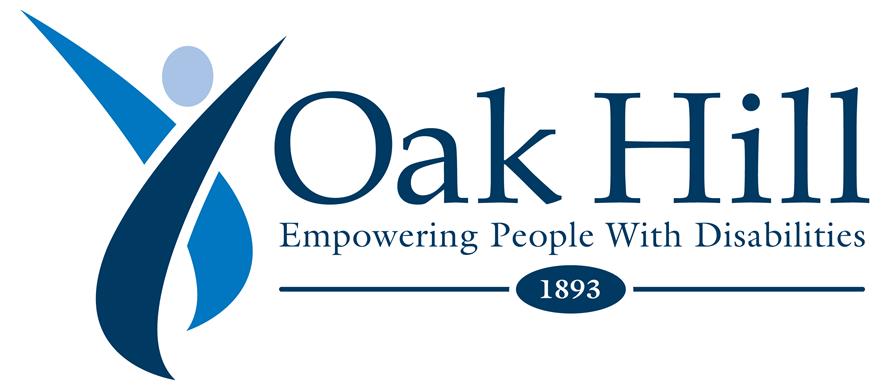 Update: April 9, 2020Dear Oak Hill Staff, As we near the end of another week, I want to update you on where we stand during the COVID-19 crisis. Most importantly, I want to thank you for continuing to stay Oak Hill Strong. Your dedication and commitment are recognized by fellow staff, board members, and senior leadership.We are collecting handmade masks from Oak Hill staff and donors that will be distributed to the group homes as they arrive.  If you know of anyone making masks that they are willing to donate, please have them contact Michael Hoffer at Michael.Hoffer@OakHillCT.org.Attached please find guidance extending the ban on visitation for all residential facilities. We continue to be in daily contact with local and state health officials, receiving appropriate guidance and support, and are acting on the most up to date information. Oak Hill is monitoring and continually adapting to meet the latest recommendations from the Centers for Disease Control and Prevention (CDC) and the Department of Public Health (DPH). During these difficult times, I know it can be stressful; I encourage us to be kind, remain united, and maintain the most positive outlook on the future. Let’s continue to do what we do best; empower individuals with disabilities and empower one another. Stay Connected Here:Refer to the COVID-19 Oak Hill Confirmed Case Chart by visiting the Oak Hill INTRANET, to see confirmed cases within the Oak Hill network updated in real time. Link here: https://intra.oakhillct.org/wp-content/uploads/2020/04/Oak-Hill-Confirmed-COVID-19-Cases-Chart-4.3.2020.pdfParents & Guardians resource and update page (we will continue to update this with resources, updates, and policy information) https://oakhillct.org/ We strongly urge you to continue to follow the CDC guidelines found here: 
https://www.cdc.gov/coronavirus/2019-ncov/index.htmlCan you help? Below is a list of ways you can contribute to those in need here at Oak Hill during this crisis. Any efforts made from this list, are greatly appreciated. Click here for list: https://docs.google.com/forms/d/e/1FAIpQLSex53WoL5mTixhqQLMTz2o4fO01e7QfNWCy-3vpvAmnYumUXw/viewform  Email our Coronavirus Task Force with questions & concerns at: CoronaResponse@oakhillct.org Thank you for all you do,  Barry M. Simon